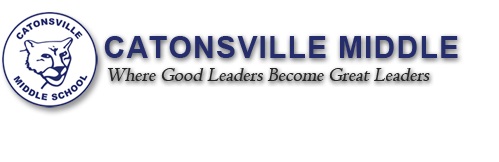 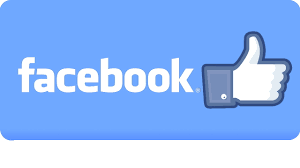 #of Bags: ____ Shredded Hardwood (2 cubic ft/bag)            $4.65/bag       $_________#of Bags: ____ Shredded Black (2 cubic ft/bag)                      $5.15/bag       $_________								         Total               $________Due to the ongoing pandemic, all mulch willdelivered this year. Delivery Instructions:Curbside________ Driveway_________  Mail payment to: Catonsville Middle ● 2301 Edmondson Avenue ● Catonsville, MD ● 21228